РЕСПУБЛИКА БЕЛАРУСЬ                                  ┌─────────────────────────┐             ПАСПОРТ              │                         │       воинского захоронения      │         7895                │     (захоронения жертв войн)     │                                           └─────────────────────────┘                                        (учетный номер)Место и дата захоронения: Минская область, Минский район, Ждановичский сельсовет, д. Воловщина,1941год                                          (область, район, город,___________________________________________________________________________            сельсовет, населенный пункт, число, месяц, год)2. Вид захоронения: братская могила3. Охранная зона (границы захоронения) ____________________________________4. Краткое описание захоронения и его состояние: гранитная плита 3х3х0,27м. На плите размещены элементы: художественные элементы «медальон», «вкладыш в медальон»; «пирамидка» с пятиконечной звездой.  Декоративная подсветка памятного знака. Около захоронения высажены 10 туй. Останки с медальонами извлечены  52  спецбатальоном при проведении полевых поисковых работ в июне 2017г. у д. Воловщина. Перезахоронение произведено 22.06.2018г. Состояние: удовлетворительное. 5. Количество захороненных:6. Персональные сведения о захороненных:7. Кто осуществляет уход за захоронением: Главное управление командующего внутренними войсками  Министерства внутренних дел Республики Беларусь ______________________________________________________________________________________________________________________________________________________10. Дополнительная информация ___________________________________________________________________________________________________________________________________________________________________________________________________ВсегоВ том числе по категориямВ том числе по категориямВ том числе по категориямВ том числе по категориямВ том числе по категориямВ том числе по категориямВ том числе по категориямВ том числе по категориямИз нихИз нихПримечание
 Всеговоеннослужащихвоеннослужащихучастников сопротивленияучастников сопротивлениявоеннопленныхвоеннопленныхжертв войнжертв войнИз нихИз нихПримечание
 Всегоизве-
стныхнеиз-
вест-
ныхизве-
стныхнеиз-
вест-
ныхизве-
стныхнеиз-
вест-
ныхизве-
стныхнеиз-
вест-
ныхизве-
стныхнеиз-
вест-
ныхПримечание
 103700000037N
п/пВоинское званиеФамилияСобственное имяОтчество (если таковое имеется)Дата рожденияДата гибели или смертиМесто первичного захороненияМесто службыМесто рождения и призыва1КрасноармеецГурский  НиколайМартынович191206.1941д. ВоловщинаБССР, Минская обл., Руденский р-н, г.п.Руденск, Руденский РВК2Красноармеец Куницкий  Сафрон Васильевич 1905 06.1941д. ВоловщинаБССР, Минская обл., Руденский р-н, Дукорский с/с, д. Дукора, Руденский РВК3Красноармеец Новиков  ИванАфанасьевич  1921 06.1941д. ВоловщинаРСФСР, Молотовская обл., Березовский р-н, Сажинский с/с, д. Засекино, Березовский РВК 8. Фотоснимок захоронения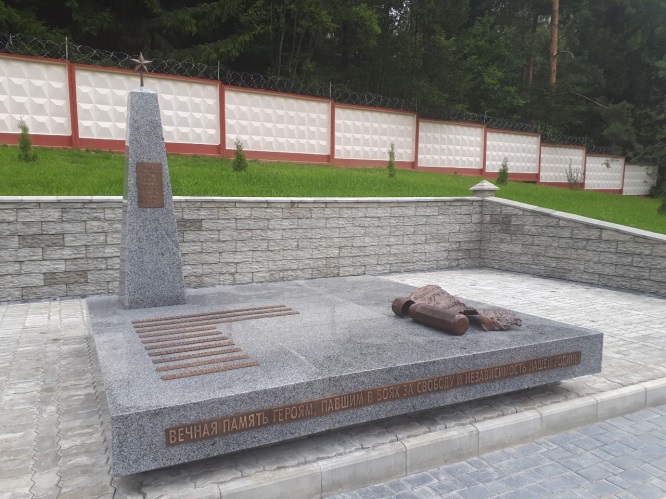 9. Карта расположения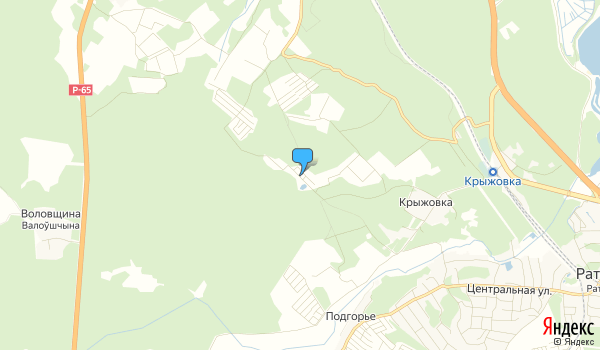 8. Фотоснимок захоронения9. Карта расположения